RETIREMENT PARTY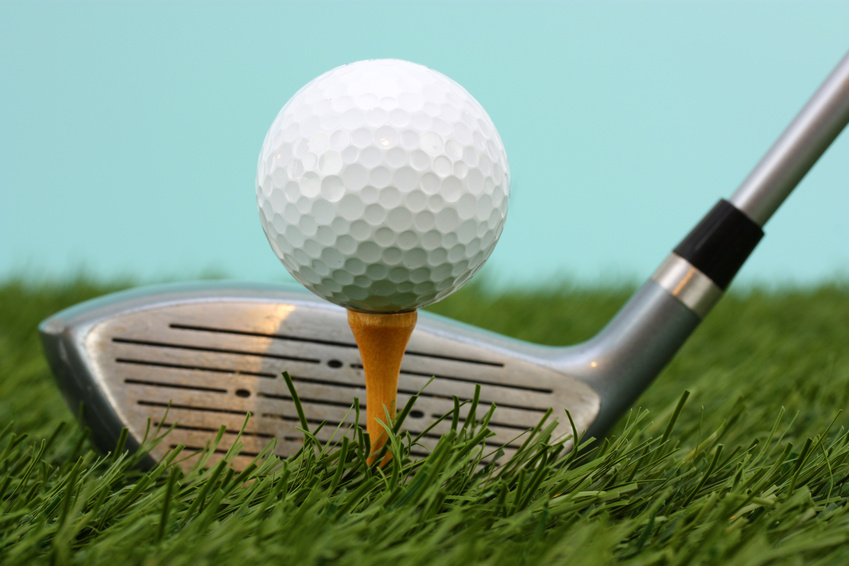 Please join us for a retirement celebrationFor Jack TorbittFriday, July 26, 2013 4:00pm – tillAbe’s Waterfront Boat House Bar & Grill8527 Greig St, Sodus PointHors D’oeuvres & Cash BarPlease contact Chris Hook at 585-771-3350 or Christopher.hook@cengllc.com